от 16 июня 2020 года										№ 498Об утверждении перечня резервных помещений для проведения
 общероссийского голосования по вопросу одобрения изменений 
в Конституцию Российской ФедерацииВ целях оперативного реагирования в случае возникновения чрезвычайных ситуаций в помещениях для голосования на избирательных участках, образованных на территории городского округа город Шахунья Нижегородской области для проведения общероссийского голосования по вопросу одобрения изменений в Конституцию Российской Федерации и невозможности работы избирательных комиссий в имеющихся помещениях, администрация городского округа город Шахунья Нижегородской области п о с т а н о в л я е т:1. Утвердить прилагаемый перечень резервных помещений и передвижных (мобильных) избирательных участков для проведения общероссийского голосования по вопросу одобрения изменений в Конституцию Российской Федерации.2. Рекомендовать начальникам Вахтанского и Сявского территориальных отделов администрации городского округа город Шахунья, руководителям предприятий, учреждений и организаций, предоставляющим резервные помещения и передвижные (мобильные) избирательные участки:2.1. В срок до 23.06.2020 года, обеспечить готовность указанных в настоящем постановлении помещений и передвижных (мобильных) избирательных участков для голосования и размещения участковых избирательных комиссий.2.2. По согласованию с территориальной избирательной комиссией городского округа город Шахунья организовать дежурство транспортных средств, а также обеспечить оказание услуг по их управлению, техническому обслуживанию и эксплуатации в период проведения общероссийского голосования по вопросу одобрения изменений в Конституцию Российской Федерации.3. Начальнику сектора ГО ЧС и МОБ работы администрации городского округа город Шахунья в случае возникновения чрезвычайных ситуаций в период проведения общероссийского голосования по вопросу одобрения изменений в Конституцию Российской Федерации обеспечить эвакуацию избирательных участков.4. Настоящее постановление разместить на официальном сайте администрации городского округа город Шахунья Нижегородской области.5. Настоящее постановление вступает в силу со дня официального опубликования на сайте администрации городского округа город Шахунья Нижегородской области.6. Контроль за исполнением настоящего постановления оставляю за собой.Глава местного самоуправлениягородского округа город Шахунья						          Р.В.КошелевУтвержден постановлением администрации городского округа город Шахунья от 16.06.2020 г. № 498____________________________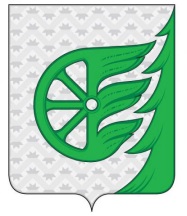 Администрация городского округа город ШахуньяНижегородской областиП О С Т А Н О В Л Е Н И ЕПЕРЕЧЕНЬ РЕЗЕРВНЫХ ПОМЕЩЕНИЙ И ПЕРЕДВИЖНЫХ (МОБИЛЬНЫХ) ИЗБИРАТЕЛЬНЫХ УЧАСТКОВ ДЛЯ ПРОВЕДЕНИЯ ОБЩЕРОССИЙСКОГО ГОЛОСОВАНИЯ ПО ВОПРОСУ ОДОБРЕНИЯ ИЗМЕНЕНИЙ В КОНСТИТУЦИЮ РОССИЙСКОЙ ФЕДЕРАЦИИПЕРЕЧЕНЬ РЕЗЕРВНЫХ ПОМЕЩЕНИЙ И ПЕРЕДВИЖНЫХ (МОБИЛЬНЫХ) ИЗБИРАТЕЛЬНЫХ УЧАСТКОВ ДЛЯ ПРОВЕДЕНИЯ ОБЩЕРОССИЙСКОГО ГОЛОСОВАНИЯ ПО ВОПРОСУ ОДОБРЕНИЯ ИЗМЕНЕНИЙ В КОНСТИТУЦИЮ РОССИЙСКОЙ ФЕДЕРАЦИИПЕРЕЧЕНЬ РЕЗЕРВНЫХ ПОМЕЩЕНИЙ И ПЕРЕДВИЖНЫХ (МОБИЛЬНЫХ) ИЗБИРАТЕЛЬНЫХ УЧАСТКОВ ДЛЯ ПРОВЕДЕНИЯ ОБЩЕРОССИЙСКОГО ГОЛОСОВАНИЯ ПО ВОПРОСУ ОДОБРЕНИЯ ИЗМЕНЕНИЙ В КОНСТИТУЦИЮ РОССИЙСКОЙ ФЕДЕРАЦИИПЕРЕЧЕНЬ РЕЗЕРВНЫХ ПОМЕЩЕНИЙ И ПЕРЕДВИЖНЫХ (МОБИЛЬНЫХ) ИЗБИРАТЕЛЬНЫХ УЧАСТКОВ ДЛЯ ПРОВЕДЕНИЯ ОБЩЕРОССИЙСКОГО ГОЛОСОВАНИЯ ПО ВОПРОСУ ОДОБРЕНИЯ ИЗМЕНЕНИЙ В КОНСТИТУЦИЮ РОССИЙСКОЙ ФЕДЕРАЦИИНомер резервного помещенияНомер (номера) избирательного участка (избирательных участков)Место расположения резервного избирательного участкаНомер телефона резервного избирательного участка№ 1УИК № 2139, 2140, 2141, 2142, 2143, 2144, 2145Передвижной (мобильный) избирательный участок (автобус МУП «Шахунское пассажирское автотранспортное предприятие», расположенный по адресу: г. Шахунья, пл. Советская, д. 1, Территориальная избирательная комиссия городского округа город Шахунья)89081650205№ 2УИК № 2146, 2147, 2148, 2149Вахтанский территориальный отдел администрации городского округа город Шахунья, зал заседаний (рабочий поселок Вахтан, ул. Ленина, д. 20)89159363081№ 3УИК № 2150, 2151Муниципальное бюджетное общеобразовательное учреждение Сявская средняя общеобразовательная школа (рабочий поселок Сява, 
ул. Просвещения, д. 4А)89506168154№ 4УИК № 2152, 2153, 2155, 2156, 2157, 2158, 2159, 2160, 2161, 2163, 2164, 2165, 2166, 2167Передвижной (мобильный) избирательный участок (автобус МУП «Шахунское пассажирское автотранспортное предприятие», расположенный по адресу: г. Шахунья, пл. Советская, д. 1, Территориальная избирательная комиссия городского округа город Шахунья)89081650205